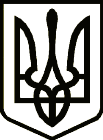 УКРАЇНАСРІБНЯНСЬКА СЕЛИЩНА РАДАРІШЕННЯ(тридцята сесія восьмого скликання)18 грудня 2023 року     								смт СрібнеПро внесення змін до рішення першої сесії Срібнянської селищної ради восьмого скликання від 10.12.2020 «Про утворення виконавчого комітету Срібнянської селищної ради, визначення його чисельності та затвердження персонального складу»Відповідно до ст.25, п.3 ч.першої ст.26, ст. 51 Закону України «Про місцеве самоврядування в Україні» та на підставі пропозиції селищного голови, селищна рада вирішила:1. Внести зміни до рішення першої сесії восьмого скликання від 10.12.2020 «Про утворення виконавчого комітету Срібнянської селищної ради, визначення його чисельності та затвердження персонального складу», а саме: п.2 рішення викласти в наступній редакції: «Затвердити персональний склад виконавчого комітету Срібнянської селищної ради восьмого скликання:1. ПАНЧЕНКО Олена Василівна – селищний голова;2. ГЛЮЗО Ірина Михайлівна	– керуючий справами (секретар) виконавчого     комітету селищної ради;3. ЖЕЛІБА Віталій Миколайович – перший заступник селищного голови;4. ШУЛЯК Володимир Павлович  ̶  заступник селищного голови;5. БОНДАРЕНКО Ніна Григорівна – заступник селищного голови з гуманітарних питань та соціальної політики;6. МАРТИНЮК Ірина Іванівна – секретар селищної ради;7. НЕМЦЕВА Наталія Василівна - староста Сокиринського старостинського округу;8. ЖЕЛІБА Володимир Іванович – староста Подільського старостинського округу;9. БРИНЗА Ігор Михайлович - староста Карпилівського старостинського округу;10. ОСТАПЕНКО Юрій Олександрович - староста Харитонівського старостинського округу;11. КОВАЛЬОВ Михайло Олександрович - староста Гриціївського старостинського округу;12. ДЕЙНЕКА Іван  Васильович - староста Гурбинського старостинського округу;13. ХРОПОСТ Віктор Миколайович - староста Дігтярівського старостинського округу;14. ІВЧЕНКО Лариса Олександрівна - староста Васьковецького старостинського округу; 15. ВАСИЛЕНКО Мирослава Василівна – начальник відділу соціального захисту населення;16. ХОМЕНКО Людмила Анатоліївна – завідувач сектору містобудування, архітектури, житлово-комунального господарства та будівництва - головний архітектор;17. ПИНДЮРА Жанна Миколаївна – директор комунальної установи «Центр надання соціальних послуг» Срібнянської селищної ради;18. АНДРІЙЧЕНКО Леся Миколаївна – спеціаліст І категорії загального відділу;19. РОМАЗАН Людмила Миколаївна - спеціаліст І категорії загального відділу;20. ШУЛЬЖЕНКО Світлана Миколаївна - спеціаліст І категорії загального відділу;21. ФАНТА Михайло Васильович – медичний директор КНП «Срібнянська центральна лікарня» Срібнянської селищної ради Чернігівської області;22. КРЕКОТЕНЬ Галина Миколаївна – начальник фінансового управління;23. КОЛЯДА Олександр Іванович – приватний підприємець;24. ТКАЧ Оксана Миколаївна - приватний підприємець;25. СТОЛЯРЕНКО Леонід Михайлович – пенсіонер;26. САВЧЕНКО Володимир Миколайович – приватний підприємець» Селищний голова                                                               Олена ПАНЧЕНКО